Приложение 1К приказу УО АГМОот  17. 12 .2021 г. № 556Утверждаю:Начальник ОО АГМО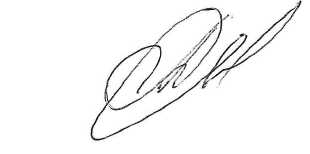 ______________А.В. Синкина(Приказ УО АГМО от  17.12.2021 г. № 556)ПОЛОЖЕНИЕо порядке аттестации кандидатов на должность руководителя образовательной организации, подведомственной  Управлению  образования администрации Гурьевского муниципального округа Общие положения1.1. Настоящее Положение регламентирует порядок аттестации кандидатов на должность руководителя образовательной организации, подведомственной  Управлению  образования администрации Гурьевского муниципального округа (далее – образовательной организации).К должности руководителя образовательной организации относятся должности директора, заведующего образовательного учреждения.1.2. Целью аттестации является определение соответствия уровня профессиональной компетентности кандидатов на должность руководителя образовательной организации, требованиям, предъявляемым к работнику квалификационными характеристиками должностей руководящих работников, принимаемыми в установленном порядке в соответствии с действующим законодательством Российской Федерации для назначения на должность руководителя, формирование  резерва управленческих кадров образовательных организаций Гурьевского муниципального округа.1.3. Основные задачи аттестации: - обеспечить своевременный подбор претендентов на должности из числа лиц, обладающих наиболее высоким управленческим потенциалом; - повысить эффективность и качество управленческого труда;- выявить перспективы использования потенциальных возможностей;- определить уровень квалификации.1.4. Основными принципами аттестации являются:- обязательность аттестации кандидатов на должность руководителя образовательной организации; - гласность, открытость и коллегиальность, обеспечивающие объективное отношение к аттестуемым кандидатам, недопустимость дискриминации при проведении аттестации.1.5. Кандидаты на должность руководителя образовательной организации, успешно прошедшие процедуру аттестации, считаются прошедшими Муниципальный конкурс на включение в кадровый резерв руководителей образовательных организаций и включаются в  резерв управленческих кадров образовательных организаций Гурьевского муниципального округа. Список Резерва управленческих кадров образовательных организаций Гурьевского муниципального округа утверждается приказом Управления образования ежегодно.1.6. Нормативной основой для аттестации являются: - Федеральный закон от 29.12.2012 г. № 273-ФЗ «Об образовании  в Российской Федерации» (ст.51 п.4);- Приказ Министерства здравоохранения и социального развития Российской Федерации от 26.08.2010 г. N 761н (зарегистрирован в Минюсте Российской Федерации 06.10.2010 № 18638) «Об утверждении Единого квалификационного справочника должностей руководителей, специалистов и служащих, раздел "Квалификационные характеристики должностей работников образования"»;- настоящее Положение;- иные нормативно-правовые документы, регламентирующие проведение аттестации.II. Формирование аттестационной комиссии,ее состав и порядок работы2.1. Аттестация кандидатов на должность руководителя образовательной организации проводится аттестационной комиссией. 2.2. Аттестационная комиссия, аттестующая кандидатов на должность руководителей образовательной организации формируется в составе:

- председателя комиссии - начальника Управления образования: осуществляет 
общее руководство деятельностью комиссии, председательствует на заседаниях комиссии, осуществляет общий контроль за реализацией принятых комиссией решений;
- заместителя председателя – заместителя начальника Управления образования: организует работу комиссии;
- секретаря комиссии – ведущего специалиста отдела методического обеспечения Управления образования: ведет протоколы заседаний аттестационной комиссии, отвечает за подготовку документов к заседаниям комиссии, готовит материалы и проекты приказов по итогам аттестации, информирует аттестуемых о принятом решении

- членов комиссии: специалистов Управления образования, методистов отдела методического обеспечения Управления образования, юрисконсульта Управления образования, председателя районной организации Профсоюза работников народного образования и науки РФ, представителя Совета Управления  (по согласованию).

В случае временного отсутствия председателя аттестационной комиссии заседание аттестационной комиссии ведет заместитель председателя, который в этом случае наделяется всеми правами и обязанностями председателя аттестационной комиссии.
 	2.3. Персональный состав аттестационной комиссии утверждается приказом Управления  образования администрации Гурьевского муниципального округа.2.4. Состав аттестационной комиссии формируется таким образом, чтобы была исключена возможность конфликта интересов, который мог бы повлиять на принимаемые аттестационной комиссией решения. 2.5. Заседание аттестационной комиссии считается правомочным, если на нем присутствует не менее двух третей ее членов. 2.6. Кандидат на должность руководителя образовательной организации, лично присутствует при его аттестации на заседании аттестационной комиссии. Решение аттестационной комиссией принимается в отсутствие аттестуемого открытым голосованием большинством голосов присутствующих на заседании членов аттестационной комиссии. При равном количестве голосов членов аттестационной комиссии считается, что кандидат на должность руководителя образовательной организации, прошел аттестацию. 2.7. Решение аттестационной комиссии оформляется протоколом, который вступает в силу со дня подписания председателем, заместителем председателя, секретарем и членами аттестационной комиссии, принимавшими участие в голосовании, и заносится в аттестационный лист кандидата  на должность руководителя образовательной организации (приложение 1).2.8. Решение аттестационной комиссии утверждается приказом начальника Управления образования администрации Гурьевского муниципального округа. 2.9. Запись о решении комиссии вносится в аттестационный лист. Аттестационный лист подписывается председателем комиссии, заместителем  председателя, секретарем и  членами комиссии, заверяется печатью Управления  образования администрации Гурьевского муниципального округа.2.10. Один экземпляр аттестационного листа выдается кандидату на должность руководителя образовательной организации, второй экземпляр – потенциальному работодателю кандидата на должность руководителя образовательной организации, в срок не позднее 5 рабочих дней с даты принятия решения аттестационной комиссии для ознакомления с ними кандидата под роспись и принятия решения в соответствии с Трудовым кодексом Российской Федерации. Аттестационный лист хранится в личном деле работника. Решение аттестационной комиссии может быть обжаловано аттестуемым в соответствии с законодательством Российской Федерации. III. Порядок аттестации лиц, претендующих на должность руководителя образовательного учреждения3.1. Основанием для проведения аттестации является заявление кандидата на должность руководителя образовательного учреждения, о согласии на проведение аттестации с резолюцией учредителя (приложение 2).3.2. Информация о дате, месте и времени проведения аттестации доводится потенциальным работодателем до сведения лиц, подлежащих аттестации, не позднее чем за 5 дней до ее начала.3.3. Аттестация проводится в форме собеседования. Собеседование с аттестуемым проводится на заседании аттестационной комиссии по вопросам, связанным с осуществлением управленческой деятельности по предполагаемой должности. 3.4. По результатам аттестации аттестационная комиссия принимает одно из следующих решений: - уровень квалификации кандидата соответствует требованиям к квалификации по должности «руководитель (директор, заведующий)»;- уровень квалификации кандидата не соответствует требованиям к квалификации по должности «руководитель (директор, заведующий)».3.5. В аттестационный лист аттестуемого при признании его соответствующим требованиям к квалификации по должности «руководитель (директор, заведующий)», но при необходимости получения аттестуемым дополнительного профессионального образования по  программам повышения квалификации или программам профессиональной переподготовки аттестационная комиссия вносит соответствующие рекомендации, обязательные для исполнения.          3.6. При наличии в аттестационном листе рекомендаций в соответствии с п. 3.5 настоящего Положения аттестуемый не позднее, чем через год с момента принятия решения аттестационной комиссией представляет секретарю комиссии информацию об их выполнении.
Не представление в аттестационную комиссию информации о выполнении рекомендаций является основанием для привлечения аттестуемого к дисциплинарной ответственности.3.7. Кандидат, уровень  квалификации которого по решению аттестационной комиссии не соответствует требованиям к квалификации по должности «руководитель (директор, заведующий)» не может быть принят на должность руководителя образовательной организации. 3.8. Если кандидат на должность руководителя образовательной организации, не имеет специальной подготовки или стажа работы, установленных в "Требованиях к квалификации", но обладает достаточным практическим опытом и компетентностью, выполняет качественно и в полном объеме возложенные на него должностные обязанности, то аттестационная комиссия может рекомендовать, в порядке исключения, назначить кандидата  на соответствующую должность руководителя так же, как и лицо, имеющее специальную подготовку и стаж работы. Рекомендация оформляется по утвержденной  форме  (Приложение 3). 3.9. В случае невозможности присутствия аттестуемого на заседании аттестационной комиссии, он должен письменно уведомить об этом секретаря аттестационной комиссии не позднее, чем за два рабочих дня до назначенной даты аттестации. При наличии уважительных причин дата и время аттестации могут быть скорректированы.3.10. Аттестуемый имеет право обжаловать процедуру аттестации в соответствии с законодательством Российской Федерации.Приложение 1                        к Положению о порядке аттестации кандидатов на должность руководителя образовательной организации, подведомственной  Управлению  образования администрации Гурьевского муниципального округаАТТЕСТАЦИОННЫЙ ЛИСТ1. Фамилия, имя, отчество ______________________________________________2. Год, число и месяц рождения __________________________________________3. Должность, на которую претендует аттестуемый _______________________________________________________4. Сведения о профессиональном образовании, наличие учёной степени, учёного звания________________________________________________________________(что окончил и когда, специальность и квалификация по образованию, ученая степень, ученое звание)____________________________________________________________________5. Сведения о повышении квалификации за последние 5 лет до прохождении аттестации_________________________________________________________________________________________________________________________________6. Стаж работы на педагогических и руководящих должностях, с указанием мест работы и должностей __________________________________________________________________________________________________________________________________________7. Общий трудовой стаж ___________________8. Решение аттестационной комиссии __________________________________________________________________________________________________________9. Результат голосования:Количество голосов:      за ___________, против _________________10.Рекомендации,примечания: __________________________________________________________________________________________________________________________________________Дата  проведения аттестации «_____»__________________________г.Председательаттестационной комиссии: __________________________________________                                                                   (подпись)                                                (расшифровка)Заместитель председателяаттестационной комиссии: __________________________________________                                                                    (подпись)                                                (расшифровка)Секретарьаттестационной комиссии: _________________________________________                                                                    (подпись)                                                (расшифровка)Члены  аттестационной комиссии:_______________________________                                                                   (подпись)                     (расшифровка)                                                                      ____________________________________                                                                              (подпись)                     (расшифровка)М.П.С аттестационным листом ознакомлен (а) ______________     ______________    ________			        (подпись работника)         (расшифровка)           (дата)Приложение 2                        к Положению о порядке аттестации кандидатов на должность руководителя образовательной организации, подведомственной  Управлению  образования администрации Гурьевского муниципального округаВ муниципальную аттестационную комиссию Управления образования АГМО________________________________________,(фамилия, имя, отчество)  претендующего на должность руководителя________________________________________(название учреждения образования)                                                     ЗАЯВЛЕНИЕ.     Я, _________________________________________, даю свое согласие на проведение аттестации для определения соответствия уровня моей профессиональной компетентности требованиям к квалификации, предъявляемым при назначении работника на должность руководителя образовательной организации в соответствии с действующим законодательством Российской Федерации.С Приказом Министерства здравоохранения и социального развития Российской Федерации от 26.08.2010 г. N 761н (зарегистрирован в Минюсте Российской Федерации 06.10.2010 № 18638) «Об утверждении Единого квалификационного справочника должностей руководителей, специалистов и служащих, раздел "Квалификационные характеристики должностей работников образования"») и Положением о порядке аттестации кандидатов на должность руководителя образовательной организации, подведомственной  Управлению  образования администрации Гурьевского муниципального округа  ознакомлена.                                             /                    Подпись                                              РасшифровкаДата:Приложение 3                        к Положению о порядке аттестации кандидатов на должность руководителя образовательной организации, подведомственной  Управлению  образования администрации Гурьевского муниципального округаРекомендация аттестационной комиссии	Аттестационная комиссия Управления образования администрации Гурьевского муниципального округа на основании  п. 9 Приказа Министерства здравоохранения и социального развития Российской Федерации от 26.08.2010 г. N 761н  «Об утверждении Единого квалификационного справочника должностей руководителей, специалистов и служащих, раздел "Квалификационные характеристики должностей работников образования"» считает возможным в порядке исключения назначить _____________________________________________________________________                                                                                                                  Ф.И.О. кандидатана должность ________________________________________________________                                                                наименование должности и наименование образовательной организациив связи с тем, что ____________________________________________________________________________________________________________________________________________________________________________________________________________________________________________________________________________________обоснование решения аттестационной комиссииПредседатель аттестационной комиссии __________/____________Секретарь аттестационной комиссии ___________/_____________Дата:_________